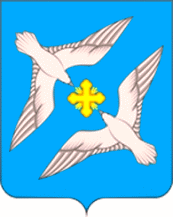  АДМИНИСТРАЦИЯ МУНИЦИПАЛЬНОГО ОБРАЗОВАНИЯСЕЛЬСКОЕ ПОСЕЛЕНИЕ «УСПЕНСКОЕ »РЖЕВСКОГО РАЙОНА ТВЕРСКОЙ ОБЛАСТИПОСТАНОВЛЕНИЕ от 08.10.2019  года                                                                                                    №  58          Руководствуясь Федеральным законом от 06.10.2003г. №131-ФЗ «Об общих принципах организации местного самоуправления в РФ», ст. 3.3 Федерального закона «О введении в действие Земельного кодекса Российской Федерации» от 25.10.2001г. № 137-ФЗ, ст.37 Градостроительного кодекса РФ от 29.12.2004г. № 190-ФЗ, Уставом сельского поселения «Успенское», решением Совета депутатов сельского поселения «Успенское» от 26.04.2019. № 46 «Об утверждении Генерального плана СП «Успенское», решением  от 11.08.2014 г. № 25 «Об утверждении Правил землепользования и застройки СП «Успенское»,  Постановлением Администрации МО сельское поселение «Успенское» от 27.07.2015 г. № 25 Об утверждении Правил   присвоения, изменения и аннулирования  адресов  на территории муниципального образования сельское поселение «Успенское» Ржевского района Тверской области, разделом 4 Постановления Правительства РФ от 22.05.2015г. № 492 «О составе сведений об адресах, размещаемых в государственном адресном реестре, порядке межведомственного информационного взаимодействия приведении государственного адресного реестра, в целях устранения нарушения  адресного учета объектов недвижимости   сельского поселения «Успенское»  , на основании заявления  Акционерного общества «Агрофирма Дмитрова Гора» о присвоении адреса объектам капитального строительства ПОСТАНОВЛЯЕТ:1. Присвоить адрес объекту недвижимости – Успенский свинокомплекс  (площадка №2,3  Доращивание-Откорм), КПП с санпропускником, расположенному в районе д. Житинки    на земельном участке с кадастровым номером  69:27:0000022:1605 -   Российская Федерация, Тверская область, Ржевский муниципальный  район, сельское поселение Успенское,  д.Житинки, территория Агрофирма Дмитрова Гора, здание  2/1; 1.1 Присвоить адрес объекту недвижимости – Успенский свинокомплекс  (площадка №2,3  Доращивание-Откорм),Скважина №1, расположенному в районе д. Житинки    на земельном участке с кадастровым номером  69:27:0000022:1605 -  Российская Федерация, Тверская область, Ржевский муниципальный  район, сельское поселение Успенское,  д.Житинки, территория Агрофирма Дмитрова Гора, сооружение 2/2; 1.2 Присвоить адрес объекту недвижимости – Успенский свинокомплекс  (площадка №2,3  Доращивание-Откорм), Скважина №2, расположенному в районе д. Житинки    на земельном участке с кадастровым номером  69:27:0000022:1605 -  Российская Федерация, Тверская область, Ржевский муниципальный  район, сельское поселение Успенское,  д.Житинки, территория Агрофирма Дмитрова Гора, сооружение 2/3;  1.3 Присвоить адрес объекту недвижимости – Успенский свинокомплекс  (площадка №2,3  Доращивание-Откорм), Насосная станция, расположенному в районе д. Житинки    на земельном участке с кадастровым номером 69:27:0000022:1605 -  Российская Федерация, Тверская область, Ржевский муниципальный  район, сельское поселение Успенское,  д.Житинки, территория Агрофирма Дмитрова Гора, здание 2/4;1.4 Присвоить адрес объекту недвижимости – Успенский свинокомплекс  (площадка №2,3  Доращивание-Откорм), Пункт мойки и дезинфекции, расположенному в районе д. Житинки на земельном участке с кадастровым номером  69:27:0000022:1605 -  Российская Федерация, Тверская область, Ржевский муниципальный  район, сельское поселение Успенское,  д.Житинки, территория Агрофирма Дмитрова Гора, здание   2/5;1.5 Присвоить адрес объекту недвижимости – Успенский свинокомплекс  (площадка №2,3  Доращивание-Откорм), АБК с санпропускником №1, расположенному в районе д. Житинки на земельном участке с кадастровым номером  69:27:0000022:1605 -  Российская Федерация, Тверская область, Ржевский муниципальный  район, сельское поселение Успенское,  д.Житинки, территория Агрофирма Дмитрова Гора, здание  2/61.6 Присвоить адрес объекту недвижимости – Успенский свинокомплекс  (площадка №2,3  Доращивание-Откорм), АБК с санпропускником №2 , расположенному в районе д. Житинки на земельном участке с кадастровым номером  69:27:0000022:1605 -  Российская Федерация, Тверская область, Ржевский муниципальный  район, сельское поселение Успенское,  д.Житинки, территория Агрофирма Дмитрова Гора, здание  2/7;1.7. Присвоить адрес объекту недвижимости – Успенский свинокомплекс  (площадка №2,3  Доращивание-Откорм), АБК с санпропускником   , расположенному в районе д. Житинки    на земельном участке с кадастровым номером  69:27:0000022:1605 -  Российская Федерация, Тверская область, Ржевский муниципальный  район, сельское поселение Успенское,  д. Житинки, территория Агрофирма Дмитрова Гора, здание  2/8;1.8. Присвоить адрес объекту недвижимости – Успенский свинокомплекс  (площадка №2,3  Доращивание-Откорм), Корпус №1 ( доращивание), расположенному в районе д. Житинки    на земельном участке с кадастровым номером  69:27:0000022:1605 -  Российская Федерация, Тверская область, Ржевский муниципальный  район, сельское поселение Успенское,  д.Житинки, территория Агрофирма Дмитрова Гора, здание  2/9;1.9. Присвоить адрес объекту недвижимости – Успенский свинокомплекс  (площадка №2,3 Доращивание-Откорм), Корпус №2(доращивание), расположенному в районе д. Житинки на земельном участке с кадастровым номером  69:27:0000022:1605 - Российская Федерация, Тверская область, Ржевский муниципальный  район, сельское поселение Успенское,  д.Житинки, территория Агрофирма Дмитрова Гора, здание  2/10;1.10.Присвоить адрес объекту недвижимости – Успенский свинокомплекс  (площадка №2,3  Доращивание-Откорм), Канализационная насосная станция №1 (КНС 1) , расположенному в районе д. Житинки на земельном участке с кадастровым номером  69:27:0000022:1605 -Российская Федерация, Тверская область, Ржевский муниципальный  район, сельское поселение Успенское,  д.Житинки, территория Агрофирма Дмитрова Гора, сооружение 2/11. 2.Заместителю главы администрации Старушок У.Н. внести  необходимые изменения в   адресном учете. 3..Контроль за выполнением данного постановления   оставляю за собой.Глава сельского поселения «Успенское»Ржевского района                                                                                                    В.А.ГромовО присвоении адреса